Вывод: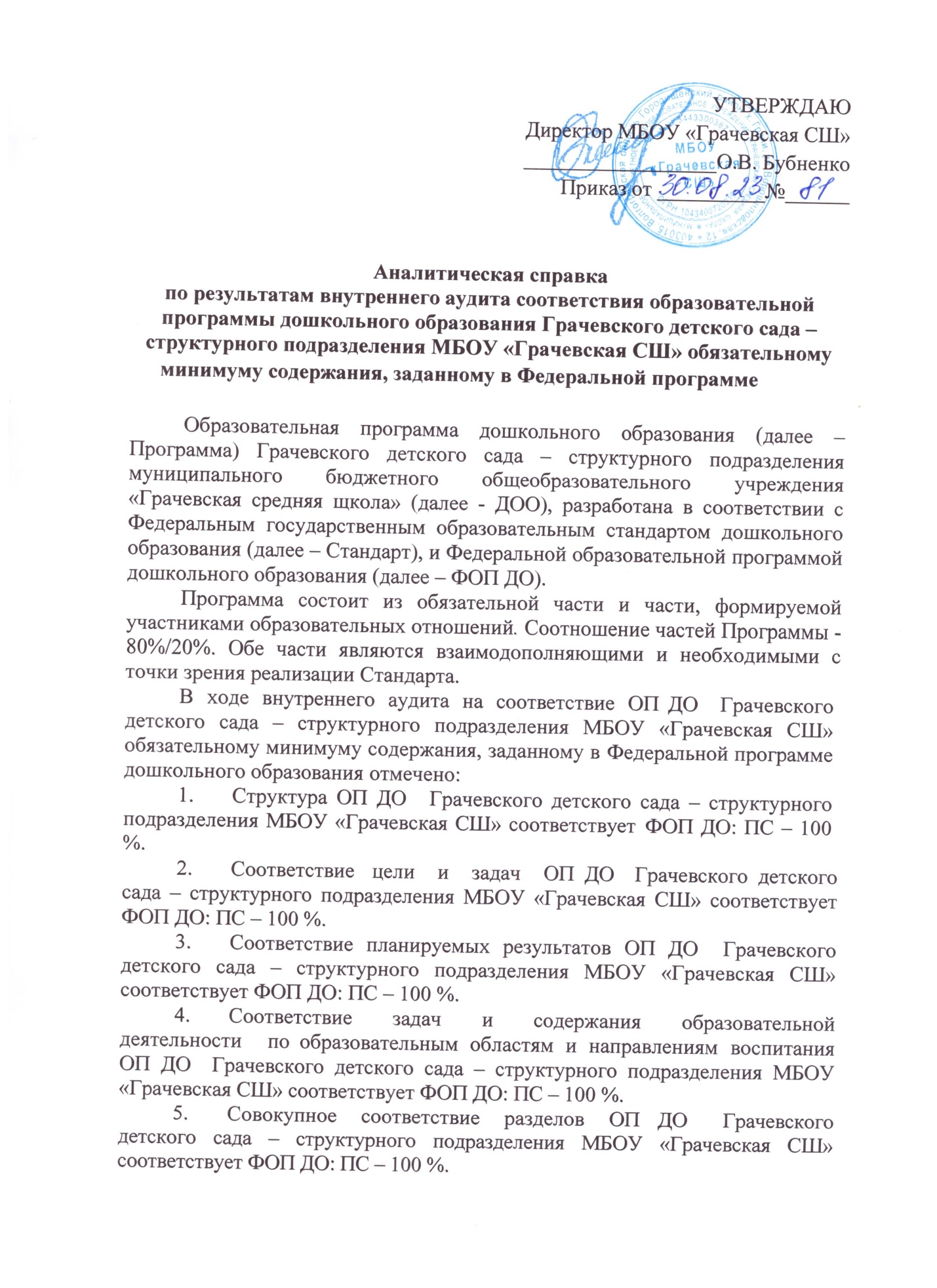 Таким образом, соответствие ОП ДО  Грачевского детского сада – структурного подразделения МБОУ «Грачевская СШ» обязательному минимуму	содержания,	заданному	в Федеральной образовательной программе дошкольного образования составляет 100 %.В ходе анализа инфраструктуры и методического обеспечения реализации      Федеральной	образовательной      программы      дошкольного образования на основе «Рекомендаций по формированию инфраструктуры дошкольных образовательных организаций и комплектации учебно-методических материалов в целях реализации образовательных программ дошкольного образования» выявлено, что в Грачевском детскогом саду – структурном подразделении МБОУ «Грачевская СШ» обеспеченность инфраструктуры составляет – 70% .В ходе анализа обеспеченности образовательного процесса учебно-методическим комплектом в целях реализации программ дошкольного образования выявлено, что оснащенность составляет 70%. Вывод:По результатам внутреннего аудита, проведенного с целью анализа соответствия ОП ДО  Грачевского детского сада – структурного подразделения МБОУ «Грачевская СШ» обязательному минимуму содержания,	заданному	в Федеральной образовательной программе дошкольного образования, оснащенности инфраструктуры и оснащенности образовательного процесса учебно-методическим комплектом для реализации программ дошкольного образования выявлено, что готовность Грачевского детского сада – структурного подразделения МБОУ «Грачевская СШ» для реализации Федеральной образовательной программы дошкольного образования составляет 70 %.Меры по повышению уровня готовности к реализации Федеральной образовательной программы дошкольного образования:1. По мере возможности пополнять и улучшать инфраструктуру Грачевского детского сада – структурного подразделения МБОУ «Грачевская СШ» в соответствии с «Рекомендациями по формированию инфраструктуры дошкольных образовательных организаций и комплектации учебно-методических материалов в целях реализации образовательных программ дошкольного образования».2. Обновить учебно-методический комплект для реализации ФОП ДО.